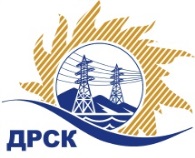 Акционерное Общество«Дальневосточная распределительная сетевая  компания»Протокол заседания Закупочной комиссии по вскрытию поступивших конвертовг. БлаговещенскСпособ и предмет закупки: Открытый электронный запрос цен на право заключения Договора на выполнение работ:           Выполнение кадастровых работ для филиала "Приморские ЭС" (площадные объекты).Плановая стоимость закупки: 500 000,00 рублей без учета НДС.Закупка 2657 р. 2.1.1 ГКПЗ 2016 г.ПРИСУТСТВОВАЛИ: члены постоянно действующей Закупочной комиссии АО «ДРСК» 2 уровняИнформация о результатах вскрытия конвертов:В адрес Организатора закупки поступило 5 (пять) заявок на участие в закупке, с которыми были размещены в электронном виде на Торговой площадке Системы www.b2b-energo.ru.Вскрытие конвертов было осуществлено в электронном сейфе организатора закупки на Торговой площадке Системы www.b2b-energo.ru автоматически.Дата и время начала процедуры вскрытия конвертов с заявками участников: 09:54 (было продлено на 54 мин.)  (время местное) 17.06.2016 г.Место проведения процедуры вскрытия конвертов с заявками участников: Торговая площадка Системы www.b2b-energo.ru.В конвертах обнаружены заявки следующих участников закупки:Ответственный секретарь Закупочной комиссии 2 уровня АО «ДРСК»	Елисеева М.Г.  исп. Чуясова Е.Г.Тел. 397268№ 548 /УКС-В17.06.2016№Наименование участника и его адресПредмет заявки на участие в запросе цен1ООО "РосГСК" 690035, г. Владивосток, ул. Калинина, д. 49 "А", офис 404Цена: 472 000,00 руб. с учетом НДС(цена без НДС: 400 000,00 руб.)2ОАО "Бирземпроект" 679016, г. Биробиджан, ул. Шолом-Алейхема, д. 27-АЦена: 410 000,00 руб. (НДС не облагается)3ООО "ДВ Энергосервис"690074, г. Владивосток, ул. Снеговая, д. 42 "Д", оф. 4Цена: 506 220,00 руб. с учетом НДС (цена без НДС: 429 000,00 руб.)4ООО "Энергопроект Центр" 160009, г. Вологда, ул. Мальцева, д.52, оф.409а.Цена: 529 820,00 руб. с учетом НДС(цена без НДС: 449 000,00 руб.)5ООО "ПМК Сибири"660032, г. Красноярск, ул. Белинского, д. 5, 3 этаж 
Цена: 542 842,76 руб. с учетом НДС(цена без НДС: 460 036,24 руб.)